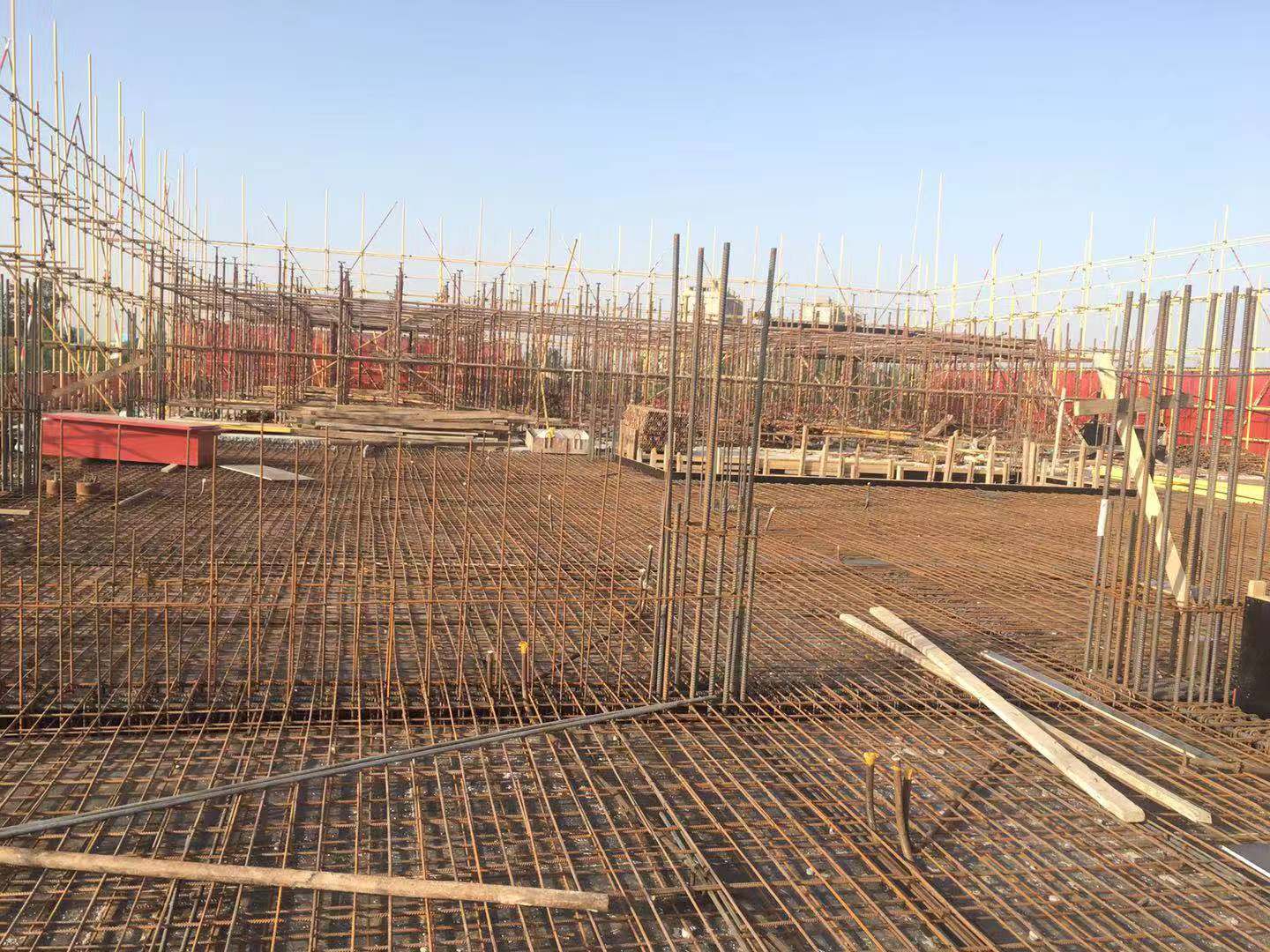 A区施工进度 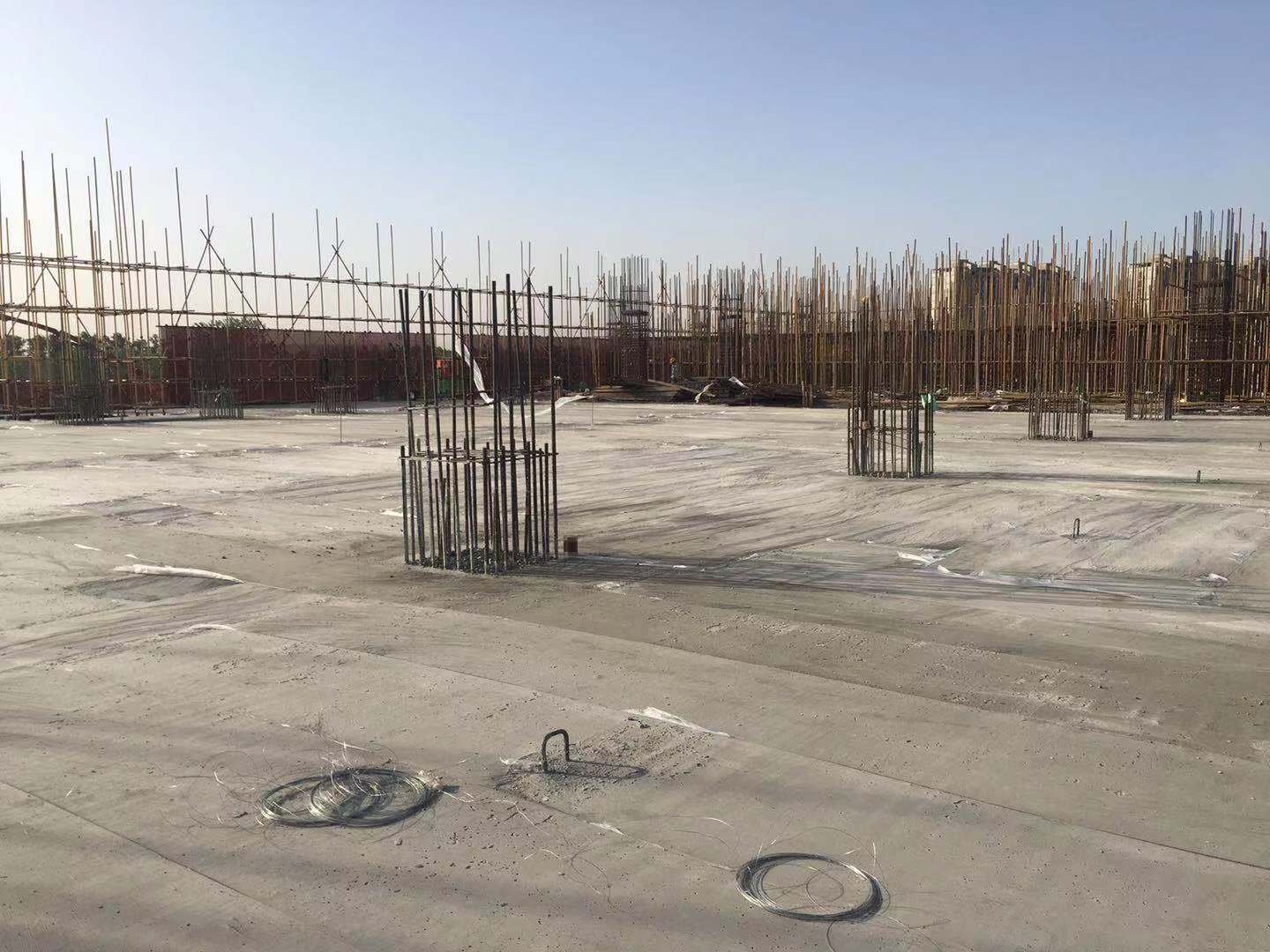 C区施工进度 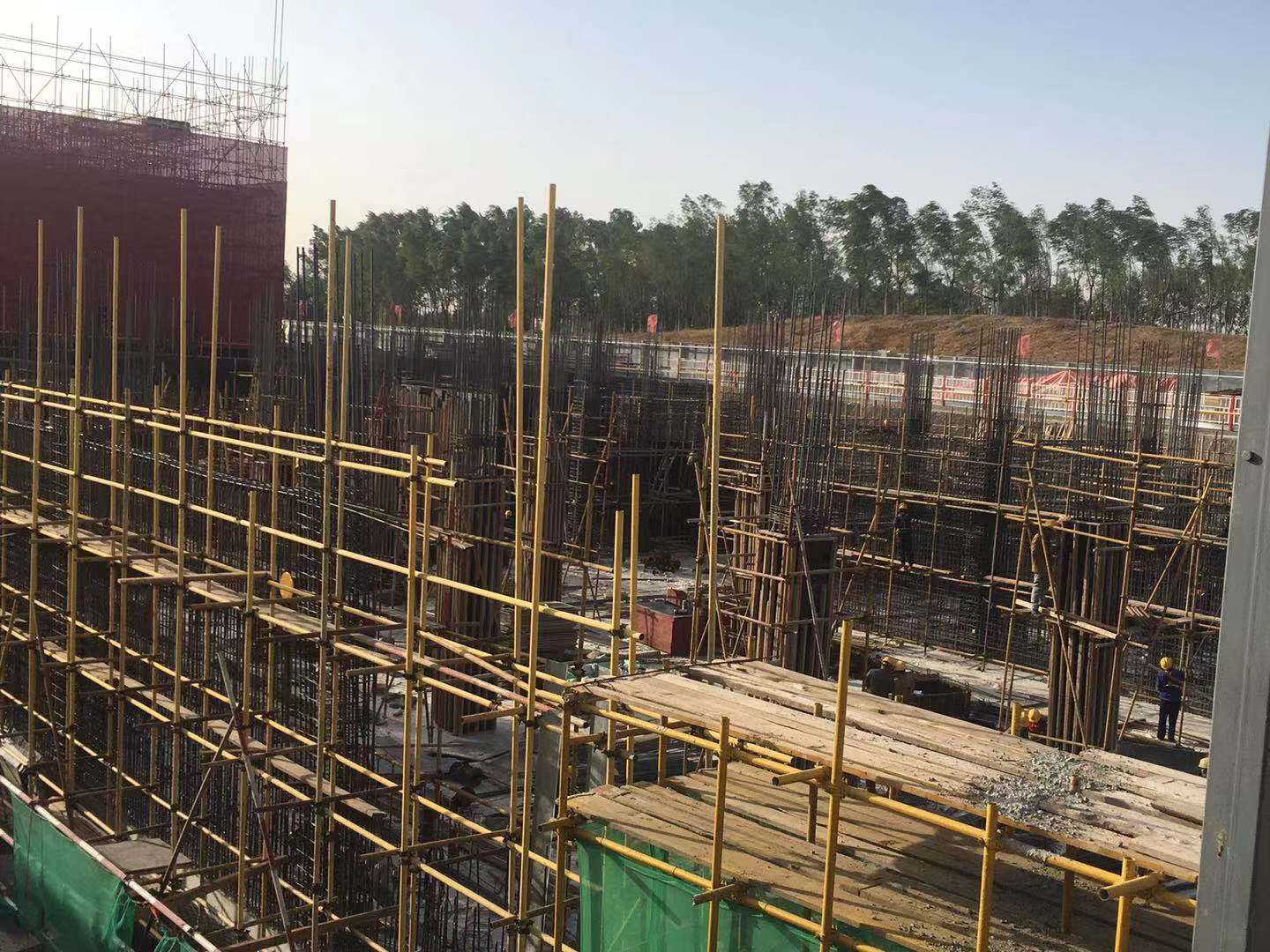 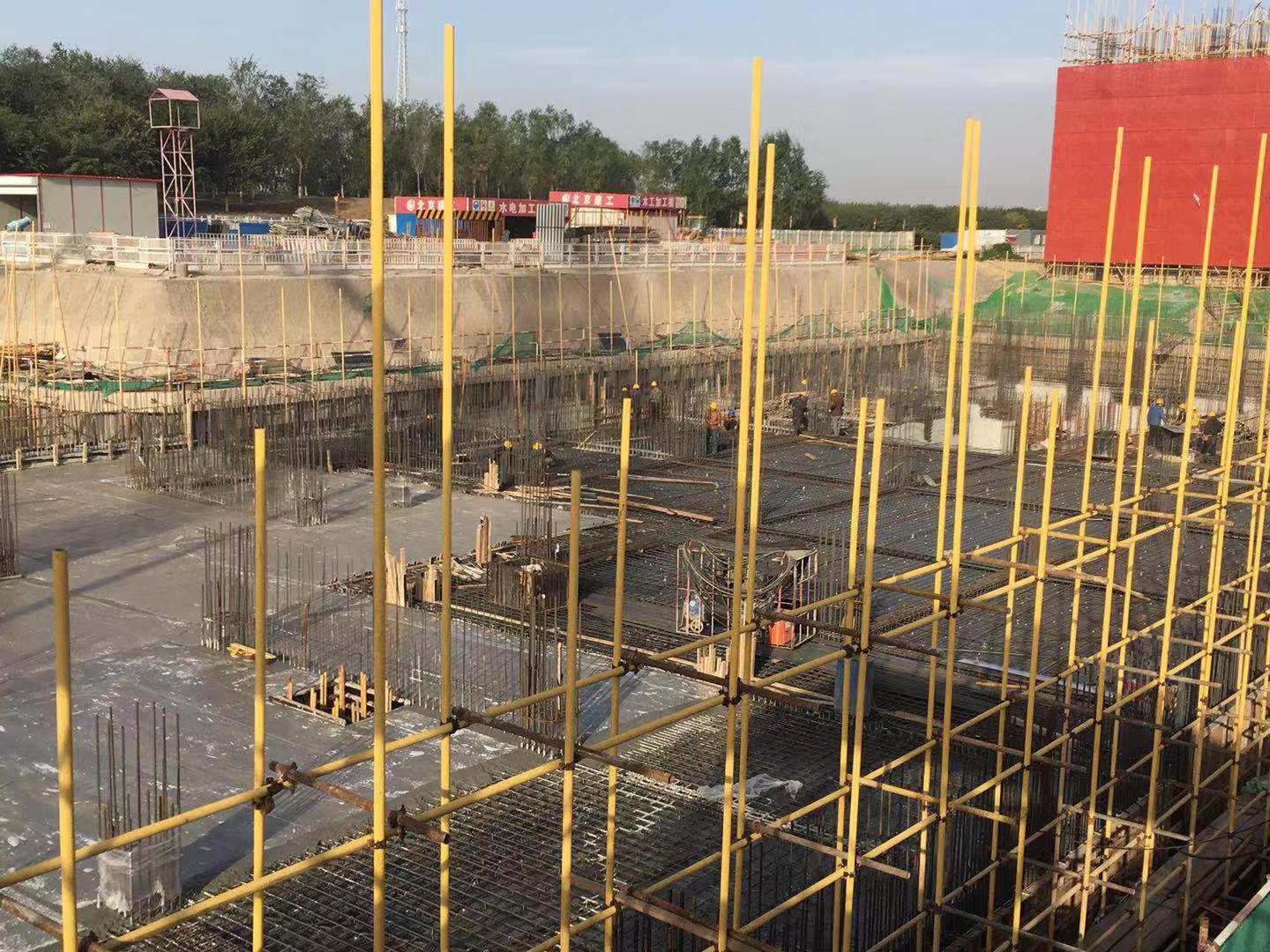 B区施工进度